Engagement ‘iedereen wereldkampioen’In drukletters in te vullen aub                                     * Verplicht in te vullenWij nemen deel aan ‘iedereen wereldkampioen’ en gaan de uitdaging aan om:267 km te fietsen in OKRA-SPORT+verband (verspreid over verschillende ritten) gedurende de maanden juli – augustus – september. Zoveel mogelijk fietsers aan te spreken om deel te nemen.Te registreren via het registratieformulier welke deelnemers het doel van 267 km halen. (Dit registratieformulier ontvang je als bevestiging op jullie deelname).De deelnameprijs van 4 euro per deelnemer te betalen (na ontvangst van de factuur).Na het insturen van het registratieformulier, als het doel gehaald is, ontvang je van OKRA-SPORT+:de regenbooghesjesde factuur 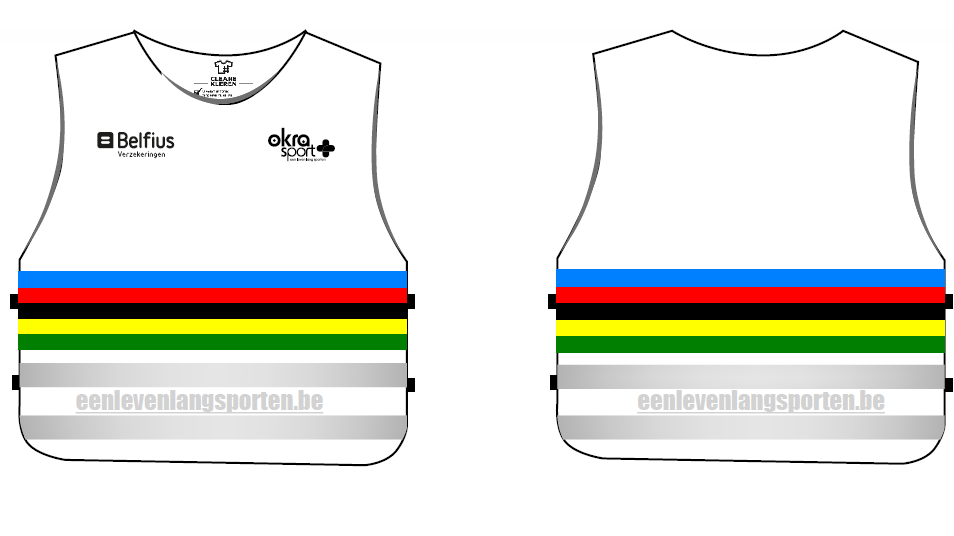 Met dank aan: 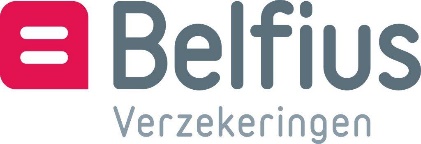 REGIO   *NAAM TREFPUNT/CLUB   *Nummer trefpuntCONTACTPERSOON   *NaamTelefoon / GSM-nummerE-mailadresVERMOEDELIJK AANTAL DEELNEMERSVOOR HET TREFPUNTVOOR HET TREFPUNTNaamDatumHandtekening